		          DIA:      Dijous 12 de novembre de 2015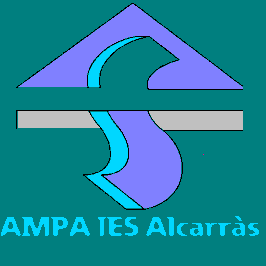 				        LLOC:  Institut  d’AlcarràsAssemblea General de l’AMPA de l’Institut  d’AlcarràsBenvolguts pares,Per la present ens plau convocar-los a la propera Assemblea General de l’AMPA, a celebrar  DIJOUS dia 12 de NOVEMBRE, a  l’INSTITUT  d’ALCARRÀS a les 20:30h. en primera convocatòria i a les 21:00h. en segona, per tal de tractar el següent ordre del dia:1r. Salutació i discurs de benvinguda 2r. Lectura i aprovació de l’acta de l’assemblea general anterior.3rt. Memòria d’activitats portades a terme durant el curs 2014-154é. Lectura i Aprovació dels comptes de l’exercici 2014-15.5é. Proposta d’activitats i subvencions per aquest curs 2015-166é. Precs i preguntes.7é. Renovació de membres de la Junta directiva.Preguem l’assistència a aquesta reunió, recordant que TOTS som AMPA, i que la vostra presencia es la seva força. Atentament Junta AMPA Institut d’Alcarràs.